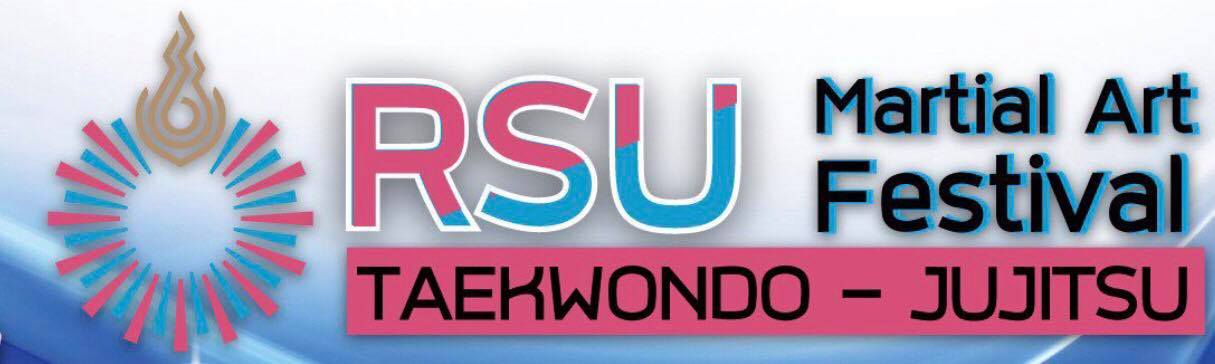 ระเบียบการแข่งขันกีฬายูยิตสู RSU Martial art Festivalระหว่างวันที่ 6  พฤษภาคม 2560ณ มหาวิทยาลัยรังสิต1.คุณสมบัติของนักกีฬา          1.1 ต้องเป็นนักกีฬาสังกัดที่อยู่ในสังกัด หน่วยงานราชการ สถาบันการศึกษา สโมสร ชมรม  ศูนย์เยาวชน บริษัท ห้างร้าน สมาคมกีฬาจังหวัด เพียงสังกัดเดียวเท่านั้น          1.2 อายุของนักกีฬา          		1.2.1 ยุวชนอายุไม่เกิน 7 ปี ไม่เกิดก่อนปี พ.ศ. 2553                        1.2.2 ยุวชนอายุไม่เกิน 8-9 ปี (เกิดปี พ.ศ 2551-2552 )          		1.2.3 ยุวชนอายุไม่เกิน 10-11 ปี (เกิดปี พ.ศ 2549-2550 )          		1.2.4 ยุวชนอายุไม่เกิน 12-13-14 ปี (เกิดปี พ.ศ.2546-2547-2548 )           		1.2.5 เยาวชนอายุไม่เกิน 15 -16 -17  ปี ( เกิดปี พ.ศ.2543-2544-2545)           		1.2.6 เยาวชนอายุไม่เกิน 18-19-20 ปี (เกิดปี พ.ศ.2540-2541-2542)           		1.2.7 ประชาชนตั้งแต่ 21 ปีขึ้นไป (ต้องเกิดตั้งแต่ 2539 )                         1.2.7 Master 35 ปีขึ้นไป   1.4 นักกีฬา                    	1.4.1 นักกีฬาทำการแข่งขันประเภทต่อสู้ Fighting /Newaza จะสามารถเข้าแข่งขันได้เพียงระดับรุ่นอายุและรุ่นน้ำหนักเดียวเท่านั้น	       	1.4.2 นักกีฬาหนึ่งคนเข้าการแข่งขันได้ทุกประเภท  Fighting /Newaza ตามรุ่นอายุที่กำหนด                         1.4.3.นักกีฬาที่แข่งในประเภทมือใหม่ ต้องไม่เคยแข่งขันใน กีฬาแห่งชาติ กีฬา เยาวชนแห่งชาติ ไม่เคยได้เหรียญกีฬาชิงชนะเลิศแห่งประเทศไทย และเคยแข่งขันยูยิตสูไม่เกิน 3 ครั้ง2.สถานที่แข่งขัน            ศูนย์กีฬามหาวิทยาลัยรังสิต3.การแบ่งประเภทนักกีฬายูยิตสูระดับยุวชนอายุไม่เกิน 7  ปี มือใหม่ – มือเก่าระดับยุวชนอายุไม่เกิน 8-9 ปี มือใหม่ – มือเก่าระดับยุวชนอายุไม่เกิน 10-11มือใหม่ – มือเก่าระดับยุวชนอายุไม่เกิน 12-13-14 ปีมือใหม่ – มือเก่าระดับเยาวชนอายุไม่เกิน 15-16 -17 ปีมือใหม่ – มือเก่าระดับเยาวชนอายุไม่เกิน 18-19 -20 ปีมือใหม่ – มือเก่าระดับประชาชนอายุ 21ปีขึ้นไปMaster  35 ปีขึ้นไป4.วิธีการจัดการแข่งขัน          4.1 การแข่งขันใช้แบบแพ้คัดออก (รองชนะเลิศอันดับ 2 มี 2 รางวัล )          4.2 ประเภท Fighting system ยุวชนอายุไม่เกิน  7 ปี 8-9 ปีเกิน  10-11 ปี 12-13-14  ปี ใช้เวลาแข่งขัน 2 นาที ห้ามใช้เทคนิคใน Part 1 โจมตีที่ศีรษะใน Part 3 ใช้เทคนิคการควบคุมเท่านั้นห้ามใช้เทคนิคหักแขนรัดคอ รุ่นเยาวชน 15-16-17 ปี 18-19-20 ปี และประชาชนประชาชนอายุ 21 ปีขึ้นไป ใช้เวลาแข่งขัน 3 นาที รุ่น Master ใช้เวลาแข่งขัน 2 นาที          4.3 ประเภท Newaza ยุวชนอายุไม่เกิน  7 ปี 8-9 ปี ใช้เวลาแข่งขัน 2 นาที ยุวชนอายุไม่เกิน  10-11 ปี 12-13-14  ปีใช้เวลาแข่งขัน 3 นาที นักกีฬายุวชนใช้เทคนิค ทำให้คู่ต่อสู้ยอมแพ้ (submission) ได้ท่าที่ใช้ตามกติกาที่สมาคมกำหนด  รุ่นเยาวชน 15-16-17 ปี 18-19-20 ปี ใช้เวลาแข่งขัน  5 นาที นักกีฬาใช้เทคนิค ทำให้คูต่อสู้ยอมแพ้ (submission) ได้ท่าที่ใช้ตามกติกาที่สมาคมกำหนด  รุ่นประชาชนอายุ 21 ปีขึ้นไป ใช้เวลาแข่งขัน 6 นาที รุ่น Master ใช้เวลาแข่งขัน 4 นาที นักกีฬาใช้เทคนิค ทำให้คูต่อสู้ยอมแพ้ (submission) ได้ท่าที่ใช้ตามกติกาที่สมาคมกำหนด                 ***** การตัดสินของคณะกรรมการจัดการแข่งขันถือเป็นข้อยุติ ******* 4.5 ใช้กติกาของสหพันธ์ยูยิตสูนานาชาติ ( JJIF ) และ สมาคมยูยิตสูแห่งประเทศไทย          4.5.1  ชุดที่ทำการแข่งขันต้องเป็นไปตามระเบียบที่สมาคมยูยิตสูแห่งประเทศไทยกำหนด          4.5.2   การแข่งขันประเภท Fighting systemในประเภทเยาวชนและประชาชนต้องใส่ ฟันยางและกระจับ ทุกครั้งที่ทำการแข่งขัน          4.5.3 นักกีฬา ผู้ฝึกสอน ผู้เกี่ยวข้องของทีมที่ส่งเข้าการแข่งขันต้องปฏิบัติตามตามกฎระเบียบของสมาคมโดยเคร่งครัด และหากมีการโกงอายุจะดำเนินคดีตามกฎหมาย5.ชั่งน้ำหนัก             วันที่ 6 พฤษภาคม 2560 ณ. ศูนย์กีฬามหาวิทยาลัยรังสิต เวลา 06.00-07.30            - ประเภท FIGHTING SYSTEM และ NEWAZA & BJJ  ทุกรุ่นอายุ6.  การประชุมผู้จัดการทีม      วันเสาร์ที่ 6 พฤษภาคม 2560ณ ศูนย์กีฬามหาวิทยาลัยรังสิต7.  กำหนดการแข่งขัน      วันเสาร์ที่ 6 พฤษภาคม 256009.00 น.  เริ่มทำการแข่งขัน           - ประเภท FIGHTING SYSTEM และ NEWAZA & BJJ  ทุกรุ่นอายุ8.  ค่าสมัครแข่ง  -ประเภทบุคคล  FIGHTING / NEWAZA คนละ 400 บาท/ประเภท 10.  กำหนดการส่งใบสมัคร             สมัครในระบบออนไลน์ได้ที่                ติดตามรายละเอียดใน   Facebook :Ju-JITSU THAI11.  รางวัลการแข่งขันรางวัลสำหรับนักกีฬา               ชนะเลิศ		            เหรียญกระไหล่ทอง และประกาศนียบัตร                 รองชนะเลิศอันดับ 1		เหรียญกระไหล่เงิน และประกาศนียบัตร                รองชนะเลิศอันดับ 2		เหรียญกระไหล่ทองแดง และประกาศนียบัตร   ถ้วยรางวัลสำหรับทีม         ถ้วยรางวัลชนะเลิศคะแนนรวมประเภทบุคคลชาย - หญิง ยุวชนอายุไม่เกิน 7 ปี           ถ้วยรางวัลชนะเลิศคะแนนรวมประเภทบุคคลชาย - หญิง ยุวชนอายุไม่เกิน 8-9 ปี           ถ้วยรางวัลชนะเลิศคะแนนรวมประเภทบุคคลชาย - หญิง ยุวชนอายุไม่เกิน 10-11 ปี          ถ้วยรางวัลชนะเลิศคะแนนรวมประเภทบุคคลชาย - หญิง ยุวชนอายุไม่เกิน12-13-14 ปี          ถ้วยรางวัลชนะเลิศคะแนนรวมประเภทบุคคลชาย - หญิง เยาวชนอายุไม่เกิน15-16-17 ปี           ถ้วยรางวัลชนะเลิศคะแนนรวมประเภทบุคคลชาย - หญิง เยาวชนอายุไม่เกิน 18-19-20 ปี          ถ้วยรางวัลชนะเลิศคะแนนรวมประเภทบุคคลชาย - หญิง ประชาชน          ถ้วยรางวัลชนะเลิศคะแนนรวมประเภทบุคคลชาย - หญิง ประชาชน อายุเกิน 35ปี          ถ้วยรางวัลชนะเลิศคะแนนรวม              ถ้วยรางวัลสำหรับผู้ฝึกสอนรางวัลผู้ฝึกสอนดีเด่น  ยุวชนอายุไม่เกิน 7 ปี              รางวัลผู้ฝึกสอนดีเด่น  ยุวชนอายุไม่เกิน 8-9 ปี              รางวัลผู้ฝึกสอนดีเด่น  ยุวชนอายุไม่เกิน 10-11 ปี              รางวัลผู้ฝึกสอนดีเด่น  ยุวชนอายุไม่เกิน12-13-14 ปี              รางวัลผู้ฝึกสอนดีเด่น  เยาวชนอายุไม่เกิน15-16-17 ปี              รางวัลผู้ฝึกสอนดีเด่น  เยาวชนอายุไม่เกิน 18-19-20 ปี              รางวัลผู้ฝึกสอนดีเด่น  ประชาชน              รางวัลผู้ฝึกสอนดีเด่น  ประชาชน อายุเกิน 35ปี12.  การนับคะแนนรวม               12.1 ให้นับจำนวนเหรียญทองเป็นหลักโดยทีมที่ได้รับเหรียญทองมากกว่าถือเป็นทีมคะแนนรวม อันดับที่ 1กรณีที่จำนวนเหรียญทองเท่ากันให้ดูจำนวนเหรียญเงิน  และทองแดง  ตามลำดับ                13.  การรักษาพยาบาลฝ่ายจัดการแข่งขันจะดูแลรับผิดชอบการปฐมพยาบาลเบื้องต้นเท่านั้นหากต้องเข้ารับการรักษาพยาบาล ทุกทีมฯ จะต้องรับผิดชอบค่าใช้จ่ายเอง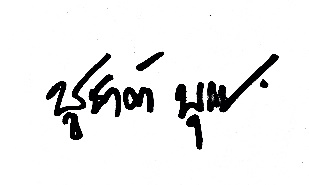                                                                พล.อ.อ.พลอากาศเอก ชูชาติ บุญชัย             	       นายกสมาคมยูยิตสูแห่งประเทศไทยFIGHTING SYSTEMFIGHTING SYSTEMFIGHTING SYSTEMFIGHTING SYSTEMบุคคลชายบุคคลชายบุคคลหญิงบุคคลหญิง1รุ่นน้ำหนักไม่เกิน 18 กก.1รุ่นน้ำหนักไม่เกิน 18 กก.2รุ่นน้ำหนักไม่เกิน 21 กก.2รุ่นน้ำหนักไม่เกิน 21 กก.3รุ่นน้ำหนักไม่เกิน 25 กก.3รุ่นน้ำหนักไม่เกิน 25 กก.4รุ่นน้ำหนักเกิน 25 กก.4รุ่นน้ำหนักเกิน 25 กก.NEWAZA NEWAZA NEWAZA NEWAZA บุคคลชายบุคคลชายบุคคลหญิงบุคคลหญิง1รุ่นน้ำหนักไม่เกิน 18 กก.1รุ่นน้ำหนักไม่เกิน 18 กก.2รุ่นน้ำหนักไม่เกิน 21 กก.2รุ่นน้ำหนักไม่เกิน 21 กก.3รุ่นน้ำหนักไม่เกิน 25 กก.3รุ่นน้ำหนักไม่เกิน 25 กก.4รุ่นน้ำหนักเกิน 25 กก.4รุ่นน้ำหนักเกิน 25 กก.FIGHTING SYSTEMFIGHTING SYSTEMFIGHTING SYSTEMFIGHTING SYSTEMบุคคลชายบุคคลชายบุคคลหญิงบุคคลหญิง1รุ่นน้ำหนักไม่เกิน 21 กก.1รุ่นน้ำหนักไม่เกิน 20 กก.2รุ่นน้ำหนักไม่เกิน 24 กก.2รุ่นน้ำหนักไม่เกิน 22 กก.3รุ่นน้ำหนักไม่เกิน 27 กก.3รุ่นน้ำหนักไม่เกิน 25 กก.4รุ่นน้ำหนักไม่เกิน 30 กก.4รุ่นน้ำหนักไม่เกิน 28 กก.5รุ่นน้ำหนักไม่เกิน 34 กก.5รุ่นน้ำหนักไม่เกิน 32 กก.6รุ่นน้ำหนักไม่เกิน 38 กก.6รุ่นน้ำหนักไม่เกิน 36 กก.7รุ่นน้ำหนักเกิน 38 กก.7รุ่นน้ำหนักเกิน 36 กก.NEWAZANEWAZANEWAZANEWAZAบุคคลชายบุคคลชายบุคคลหญิงบุคคลหญิง1รุ่นน้ำหนักไม่เกิน 21 กก.1รุ่นน้ำหนักไม่เกิน 20 กก.2รุ่นน้ำหนักไม่เกิน 24 กก.2รุ่นน้ำหนักไม่เกิน 22 กก.3รุ่นน้ำหนักไม่เกิน 27 กก.3รุ่นน้ำหนักไม่เกิน 25 กก.4รุ่นน้ำหนักไม่เกิน 30 กก.4รุ่นน้ำหนักไม่เกิน 28 กก.5รุ่นน้ำหนักไม่เกิน 34 กก.5รุ่นน้ำหนักไม่เกิน 32 กก.6รุ่นน้ำหนักไม่เกิน 38 กก.6รุ่นน้ำหนักไม่เกิน 36 กก.7รุ่นน้ำหนักเกิน 38 กก.7รุ่นน้ำหนักเกิน 36 กก.FIGHTING SYSTEMFIGHTING SYSTEMFIGHTING SYSTEMFIGHTING SYSTEMบุคคลชายบุคคลชายบุคคลหญิงบุคคลหญิง1รุ่นน้ำหนักไม่เกิน 24กก.1รุ่นน้ำหนักไม่เกิน 22กก.2รุ่นน้ำหนักไม่เกิน 27 กก.2รุ่นน้ำหนักไม่เกิน 25 กก.3รุ่นน้ำหนักไม่เกิน 30 กก.3รุ่นน้ำหนักไม่เกิน 28 กก.4รุ่นน้ำหนักไม่เกิน 34 กก.4รุ่นน้ำหนักไม่เกิน 32 กก.5รุ่นน้ำหนักไม่เกิน 38 กก.5รุ่นน้ำหนักไม่เกิน 36 กก.6รุ่นน้ำหนักไม่เกิน 42 กก.6รุ่นน้ำหนักไม่เกิน 40 กก.7รุ่นน้ำหนักไม่เกิน 46 กก.7รุ่นน้ำหนักไม่เกิน 44 กก.8รุ่นน้ำหนักเกิน 46กก.8รุ่นน้ำหนักเกิน 44กก.NEWAZANEWAZANEWAZANEWAZAบุคคลชายบุคคลชายบุคคลหญิงบุคคลหญิง1รุ่นน้ำหนักไม่เกิน 24กก.1รุ่นน้ำหนักไม่เกิน 22กก.2รุ่นน้ำหนักไม่เกิน 27 กก.2รุ่นน้ำหนักไม่เกิน 25 กก.3รุ่นน้ำหนักไม่เกิน 30 กก.3รุ่นน้ำหนักไม่เกิน 28 กก.4รุ่นน้ำหนักไม่เกิน 34 กก.4รุ่นน้ำหนักไม่เกิน 32 กก.5รุ่นน้ำหนักไม่เกิน 38 กก.5รุ่นน้ำหนักไม่เกิน 36 กก.6รุ่นน้ำหนักไม่เกิน 42 กก.6รุ่นน้ำหนักไม่เกิน 40 กก.7รุ่นน้ำหนักไม่เกิน 46 กก.7รุ่นน้ำหนักไม่เกิน 44 กก.8รุ่นน้ำหนักเกิน 46กก.8รุ่นน้ำหนักเกิน 44กก.FIGHTING SYSTEMFIGHTING SYSTEMFIGHTING SYSTEMFIGHTING SYSTEMบุคคลชายบุคคลชายบุคคลหญิงบุคคลหญิง1รุ่นน้ำหนักไม่เกิน 34 กก.1รุ่นน้ำหนักไม่เกิน 32 กก.2รุ่นน้ำหนักไม่เกิน 37 กก.2รุ่นน้ำหนักไม่เกิน 36 กก.3รุ่นน้ำหนักไม่เกิน 41 กก.3รุ่นน้ำหนักไม่เกิน 40 กก.4รุ่นน้ำหนักไม่เกิน 45 กก.4รุ่นน้ำหนักไม่เกิน 44 กก.5รุ่นน้ำหนักไม่เกิน 50 กก.5รุ่นน้ำหนักไม่เกิน 48 กก.6รุ่นน้ำหนักไม่เกิน 55 กก.6รุ่นน้ำหนักไม่เกิน 52 กก.7รุ่นน้ำหนักไม่เกิน 60 กก.7รุ่นน้ำหนักไม่เกิน 57 กก.8รุ่นน้ำหนักไม่เกิน 66 กก.8รุ่นน้ำหนักไม่เกิน 63 กก.9รุ่นน้ำหนักเกิน 66 กก.9รุ่นน้ำหนักเกิน 63 กก.NEWAZANEWAZANEWAZANEWAZAบุคคลชายบุคคลชายบุคคลหญิงบุคคลหญิง1รุ่นน้ำหนักไม่เกิน 34 กก.1รุ่นน้ำหนักไม่เกิน 32 กก.2รุ่นน้ำหนักไม่เกิน 37 กก.2รุ่นน้ำหนักไม่เกิน 36 กก.3รุ่นน้ำหนักไม่เกิน 41 กก.3รุ่นน้ำหนักไม่เกิน 40 กก.4รุ่นน้ำหนักไม่เกิน 45 กก.4รุ่นน้ำหนักไม่เกิน 44 กก.5รุ่นน้ำหนักไม่เกิน 50 กก.5รุ่นน้ำหนักไม่เกิน 48 กก.6รุ่นน้ำหนักไม่เกิน 55 กก.6รุ่นน้ำหนักไม่เกิน 52 กก.7รุ่นน้ำหนักไม่เกิน 60 กก.7รุ่นน้ำหนักไม่เกิน 57 กก.8รุ่นน้ำหนักไม่เกิน 66 กก.8รุ่นน้ำหนักไม่เกิน 63 กก.9รุ่นน้ำหนักเกิน 66 กก.9รุ่นน้ำหนักเกิน 63 กก.FIGHTING SYSTEMFIGHTING SYSTEMFIGHTING SYSTEMFIGHTING SYSTEMบุคคลชายบุคคลชายบุคคลหญิงบุคคลหญิง1รุ่นน้ำหนักไม่เกิน 46 กก.1รุ่นน้ำหนักไม่เกิน 36 กก.2รุ่นน้ำหนักไม่เกิน 50 กก.2รุ่นน้ำหนักไม่เกิน 40 กก.3รุ่นน้ำหนักไม่เกิน 55 กก.3รุ่นน้ำหนักไม่เกิน 44 กก.4รุ่นน้ำหนักไม่เกิน 60 กก.4รุ่นน้ำหนักไม่เกิน 48 กก.5รุ่นน้ำหนักไม่เกิน 66 กก.5รุ่นน้ำหนักไม่เกิน 52 กก.6รุ่นน้ำหนักไม่เกิน 73 กก.6รุ่นน้ำหนักไม่เกิน 57 กก.7รุ่นน้ำหนักไม่เกิน 81 กก.7รุ่นน้ำหนักไม่เกิน 63 กก.8รุ่นน้ำหนักเกิน 81 กก.8รุ่นน้ำหนักเกิน 63 กก.FIGHTING SYSTEMFIGHTING SYSTEMFIGHTING SYSTEMFIGHTING SYSTEMบุคคลชายบุคคลชายบุคคลหญิงบุคคลหญิง1รุ่นน้ำหนักไม่เกิน 46 กก.1รุ่นน้ำหนักไม่เกิน 36 กก.2รุ่นน้ำหนักไม่เกิน 50 กก.2รุ่นน้ำหนักไม่เกิน 40 กก.3รุ่นน้ำหนักไม่เกิน 55 กก.3รุ่นน้ำหนักไม่เกิน 44 กก.4รุ่นน้ำหนักไม่เกิน 60 กก.4รุ่นน้ำหนักไม่เกิน 48 กก.5รุ่นน้ำหนักไม่เกิน 66 กก.5รุ่นน้ำหนักไม่เกิน 52 กก.6รุ่นน้ำหนักไม่เกิน 73 กก.6รุ่นน้ำหนักไม่เกิน 57 กก.7รุ่นน้ำหนักไม่เกิน 81 กก.7รุ่นน้ำหนักไม่เกิน 63 กก.8รุ่นน้ำหนักเกิน 81 กก.8รุ่นน้ำหนักเกิน 63 กก.FIGHTING SYSTEMFIGHTING SYSTEMFIGHTING SYSTEMFIGHTING SYSTEMบุคคลชายบุคคลชายบุคคลหญิงบุคคลหญิง1รุ่นน้ำหนักไม่เกิน 56 กก.1รุ่นน้ำหนักไม่เกิน 45กก.2รุ่นน้ำหนักไม่เกิน 62 กก.2รุ่นน้ำหนักไม่เกิน 49 กก.3รุ่นน้ำหนักไม่เกิน 69 กก.3รุ่นน้ำหนักไม่เกิน 55 กก.4รุ่นน้ำหนักไม่เกิน 77 กก.4รุ่นน้ำหนักไม่เกิน 62 กก.5รุ่นน้ำหนักไม่เกิน 85 กก.5รุ่นน้ำหนักไม่เกิน 70 กก.6รุ่นน้ำหนักไม่เกิน 94 กก.6รุ่นน้ำหนักเกิน 70  กก.7รุ่นน้ำหนักเกิน 94 กก.NEWAZANEWAZANEWAZANEWAZAบุคคลชายบุคคลชายบุคคลหญิงบุคคลหญิง1รุ่นน้ำหนักไม่เกิน 56 กก.1รุ่นน้ำหนักไม่เกิน 45กก.2รุ่นน้ำหนักไม่เกิน 62 กก.2รุ่นน้ำหนักไม่เกิน 49 กก.3รุ่นน้ำหนักไม่เกิน 69 กก.3รุ่นน้ำหนักไม่เกิน 55 กก.4รุ่นน้ำหนักไม่เกิน 77 กก.4รุ่นน้ำหนักไม่เกิน 62 กก.5รุ่นน้ำหนักไม่เกิน 85 กก.5รุ่นน้ำหนักไม่เกิน 70 กก.6รุ่นน้ำหนักไม่เกิน 94 กก.6รุ่นน้ำหนักเกิน 70  กก.7รุ่นน้ำหนักเกิน 94 กก.FIGHTING SYSTEMFIGHTING SYSTEMFIGHTING SYSTEMFIGHTING SYSTEMบุคคลชายบุคคลชายบุคคลหญิงบุคคลหญิง1รุ่นน้ำหนักไม่เกิน 56 กก.1รุ่นน้ำหนักไม่เกิน 45กก.2รุ่นน้ำหนักไม่เกิน 62 กก.2รุ่นน้ำหนักไม่เกิน 49 กก.3รุ่นน้ำหนักไม่เกิน 69 กก.3รุ่นน้ำหนักไม่เกิน 55 กก.4รุ่นน้ำหนักไม่เกิน 77 กก.4รุ่นน้ำหนักไม่เกิน 62 กก.5รุ่นน้ำหนักไม่เกิน 85 กก.5รุ่นน้ำหนักไม่เกิน 70 กก.6รุ่นน้ำหนักไม่เกิน 94 กก.6รุ่นน้ำหนักเกิน 70  กก.7รุ่นน้ำหนักเกิน 94 กก.NEWAZANEWAZANEWAZANEWAZAบุคคลชายบุคคลชายบุคคลหญิงบุคคลหญิง1รุ่นน้ำหนักไม่เกิน 56 กก.1รุ่นน้ำหนักไม่เกิน 45กก.2รุ่นน้ำหนักไม่เกิน 62 กก.2รุ่นน้ำหนักไม่เกิน 49 กก.3รุ่นน้ำหนักไม่เกิน 69 กก.3รุ่นน้ำหนักไม่เกิน 55 กก.4รุ่นน้ำหนักไม่เกิน 77 กก.4รุ่นน้ำหนักไม่เกิน 62 กก.5รุ่นน้ำหนักไม่เกิน 85 กก.5รุ่นน้ำหนักไม่เกิน 70 กก.6รุ่นน้ำหนักไม่เกิน 94 กก.6รุ่นน้ำหนักเกิน 70  กก.7รุ่นน้ำหนักเกิน 94 กก.FIGHTING SYSTEMFIGHTING SYSTEMFIGHTING SYSTEMFIGHTING SYSTEMบุคคลชายบุคคลชายบุคคลหญิงบุคคลหญิง1รุ่นน้ำหนักไม่เกิน 56 กก.1รุ่นน้ำหนักไม่เกิน 45กก.2รุ่นน้ำหนักไม่เกิน 62 กก.2รุ่นน้ำหนักไม่เกิน 49 กก.3รุ่นน้ำหนักไม่เกิน 69 กก.3รุ่นน้ำหนักไม่เกิน 55 กก.4รุ่นน้ำหนักไม่เกิน 77 กก.4รุ่นน้ำหนักไม่เกิน 62 กก.5รุ่นน้ำหนักไม่เกิน 85 กก.5รุ่นน้ำหนักไม่เกิน 70 กก.6รุ่นน้ำหนักไม่เกิน 94 กก.6รุ่นน้ำหนักเกิน 70  กก.7รุ่นน้ำหนักเกิน 94 กก.NEWAZANEWAZANEWAZANEWAZAบุคคลชายบุคคลชายบุคคลหญิงบุคคลหญิง1รุ่นน้ำหนักไม่เกิน 56 กก.1รุ่นน้ำหนักไม่เกิน 45กก.2รุ่นน้ำหนักไม่เกิน 62 กก.2รุ่นน้ำหนักไม่เกิน 49 กก.3รุ่นน้ำหนักไม่เกิน 69 กก.3รุ่นน้ำหนักไม่เกิน 55 กก.4รุ่นน้ำหนักไม่เกิน 77 กก.4รุ่นน้ำหนักไม่เกิน 62 กก.5รุ่นน้ำหนักไม่เกิน 85 กก.5รุ่นน้ำหนักไม่เกิน 70 กก.6รุ่นน้ำหนักไม่เกิน 94 กก.6รุ่นน้ำหนักเกิน 70  กก.7รุ่นน้ำหนักเกิน 94 กก.